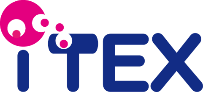 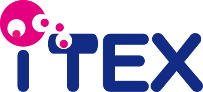 徳島大学薬学英語研修プログラム静岡県立大学薬学部准教授フィリップ・ホーク先生講演会およびワークショップのご案内講演日程ワークショップ日程午前中の講演会では、薬学生に必要な薬学英語を中心とした英語での効果的なコミュニケーションについてお話いただきます。また、午後のワークショップでは、英語プレゼンテーションをテーマに、プレゼンテーションの技術や質疑応答でのコミュニケーション法を総合的に改善していくための重要なポイントなどについてご指導いただきます。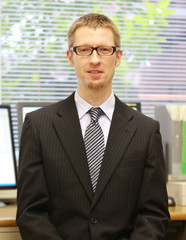 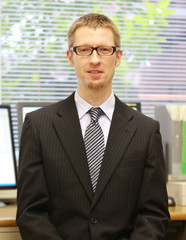 ワークショップ参加申込方法：参加ご希望の大学院生の方は、下記のメールアドレスへ【①氏名、②学年、③所属研究室、④本プログラムの過去の講演会およびワークショップへの参加経験の有無】を明記のうえ、平成２９年１１月１日（水）までにお申込みください。なお、午前中の講演会につきましては通常の授業時間に内容を変更して行います。学生の方は全員参加ですのでお申込の必要はございません。お申込・お問い合わせ：　薬物動態制御学　清水（内線6228/e-mail shimizu.tarou@tokushima-u.ac.jp）日　　　時日　　　時場　　　所対　象　者平成29年11月9日（木）  9:45～10:45第1講義室学部生・大学院生・教員 平成29年11月9日（木）  11:00～12:00第1講義室学部生・大学院生・教員平成29年11月10日（金） 8:30～9:30第2講義室学部生・大学院生・教員平成29年11月10日（金） 9:45～10:45第2講義室学部生・大学院生・教員平成29年11月10日（金） 11:00～12:00第2講義室学部生・大学院生・教員日　　　時場　　　所対　象　者平成29年11月9日（木）　13:00～17:00第3講義室学部生・大学院生・教員平成29年11月10日（金）　13:00～16:00第3講義室学部生・大学院生・教員